Творческие игры с воспитанниками старшего дошкольного возраста "Пуговичные фантазии»Яркие мелкие предметики всегда привлекают детское внимание. Игры с пуговицами, камешками марблс, небольшими фигурками очень полезны всем дошкольникам. У малышей 2-3 лет такие занятия тренируют пальчики и координацию, у 5-6 летних – служат отличной подготовкой руки к письму и способствуют развитию креативного мышления.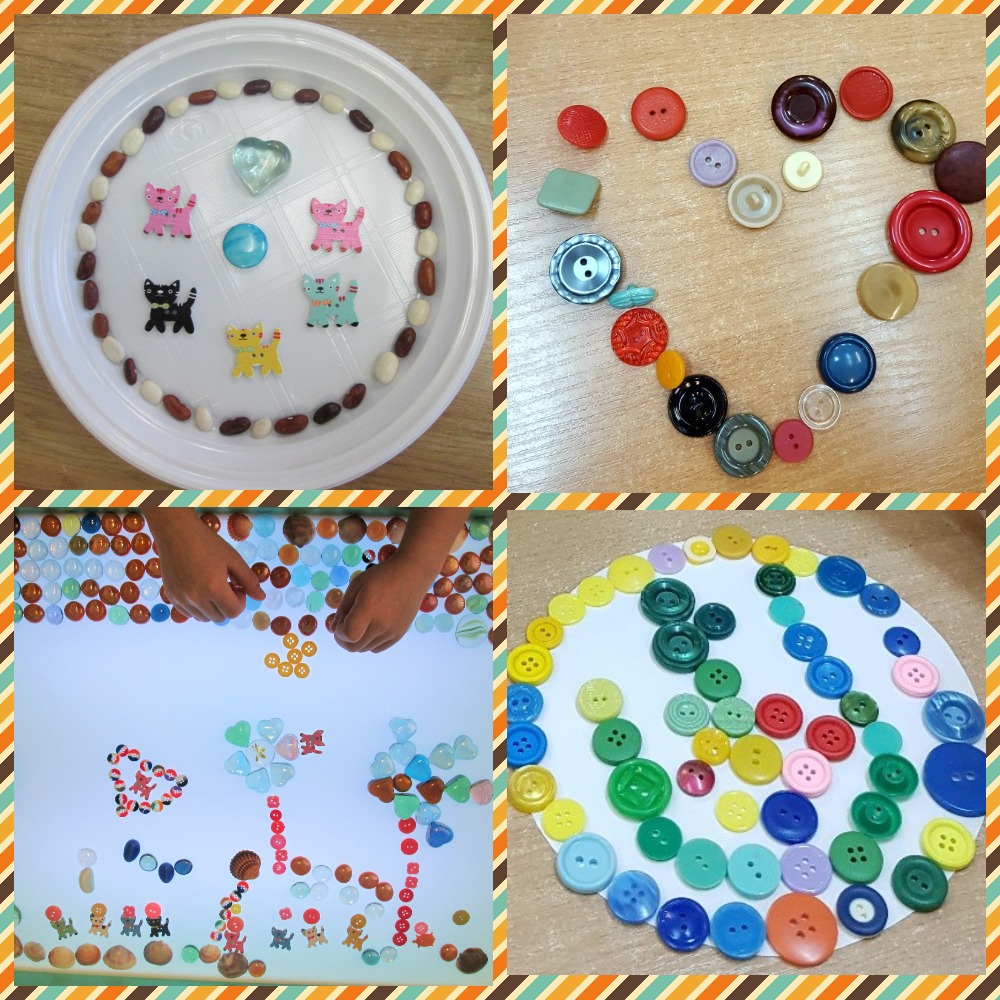 